53Copyright © by Pearson Education, Inc., or its afiliates. All rights reserved.OR913Congressional Apportionment 2003–20131. What seven states have the fewest representatives?2. What is the percentage of the total seats they hold?ID8UT3113721133245859478IL41597918613WV25(+2)196VA11131292ME10251318(–1)CA(+1)WA52NV(+1)AZ(+2)AKSOURCE: Census 2000MTWYCO(+1)NMHINDSDNEKSOK(–1)TX(+2)MNIAMOARLAWI(–1)19(–1)MS(–1)MI(–1)IN(–1)TNALOHKY(–1)GA(+2)3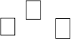 PA(+1)SCFLVTNHNY(–2)(–2)NC12(+1/–1)10C2MARICTNJDEMDKEYGained representationLost representationNo changeNumber ofrepresentativesNumber of seatsgained/lost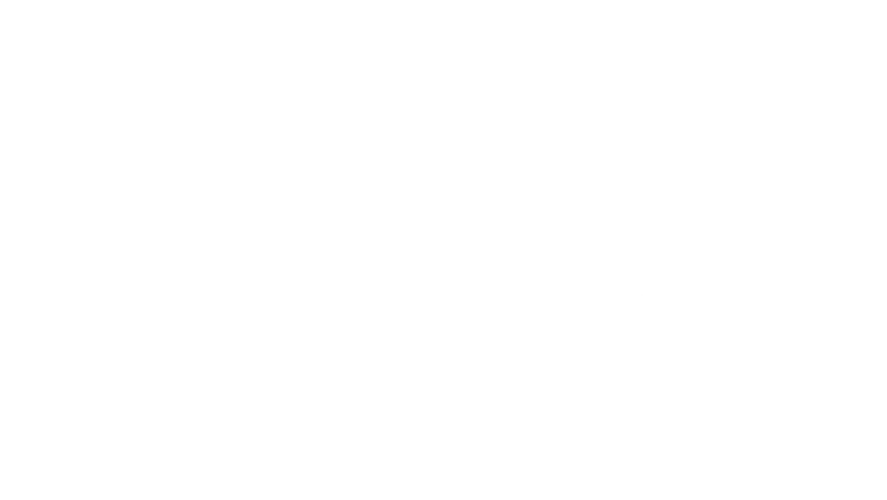 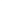 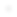 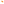 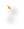 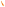 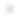 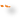 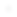 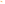 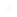 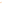 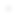 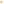 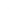 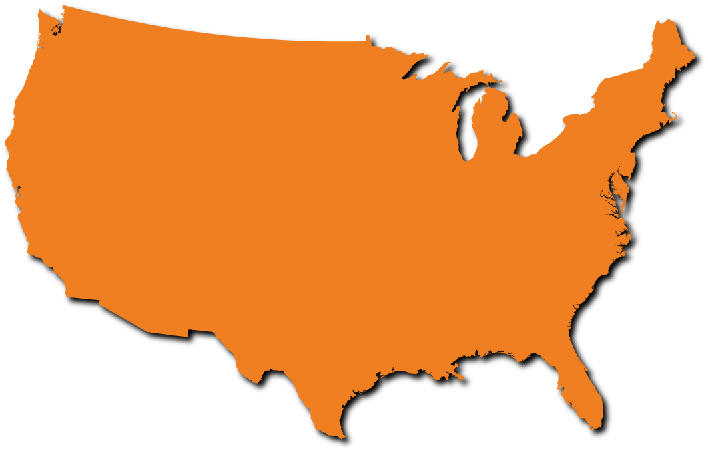 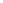 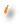 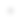 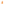 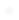 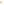 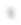 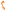 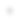 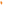 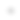 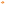 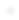 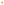 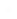 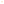 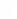 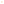 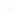 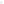 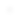 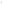 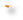 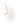 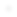 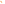 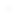 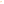 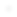 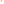 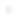 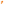 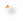 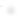 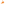 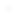 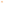 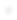 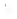 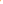 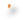 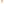 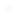 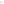 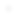 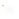 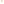 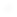 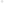 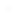 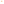 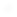 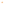 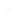 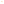 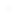 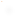 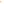 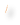 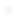 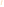 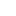 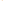 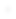 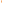 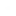 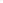 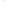 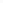 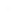 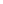 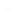 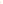 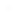 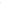 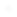 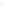 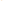 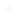 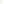 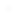 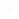 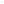 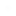 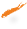 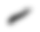 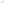 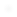 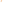 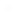 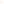 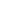 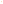 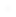 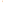 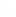 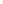 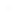 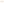 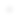 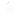 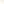 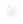 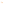 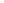 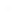 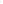 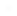 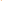 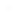 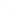 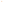 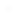 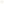 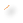 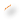 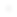 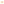 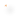 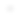 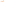 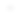 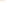 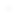 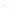 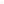 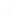 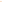 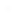 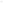 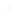 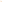 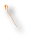 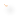 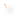 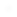 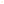 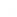 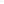 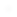 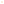 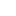 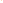 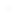 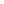 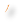 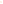 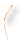 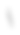 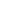 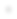 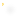 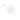 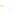 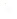 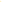 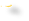 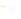 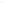 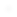 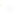 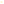 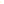 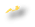 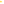 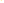 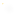 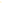 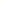 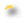 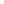 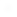 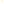 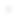 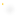 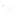 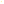 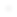 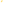 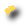 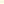 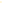 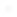 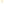 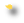 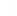 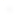 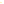 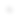 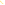 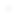 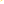 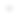 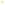 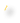 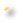 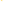 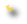 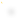 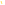 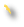 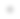 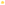 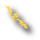 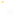 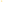 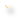 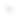 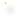 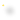 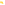 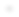 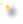 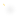 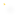 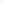 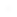 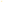 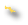 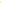 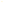 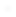 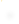 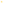 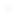 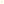 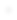 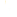 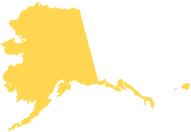 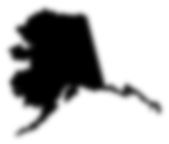 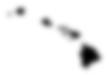 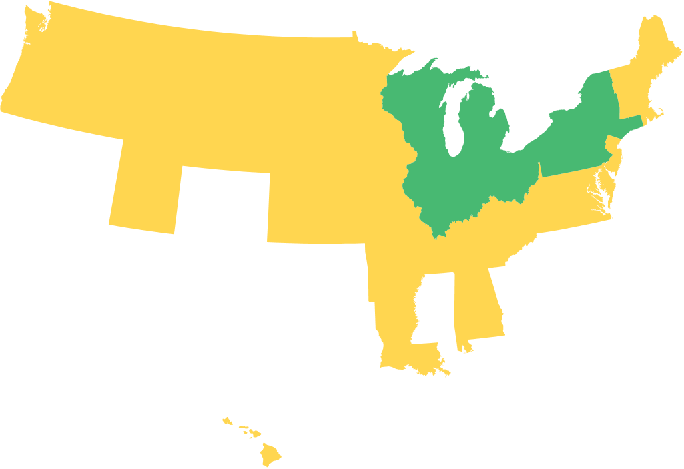 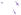 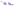 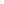 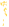 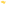 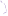 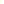 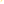 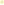 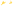 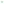 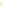 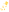 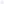 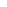 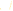 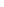 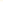 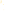 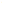 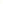 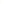 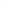 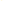 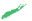 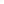 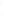 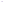 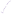 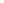 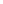 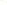 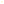 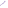 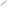 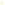 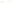 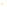 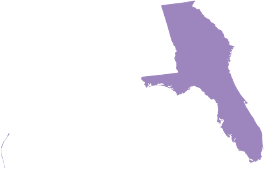 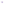 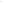 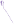 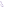 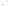 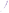 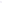 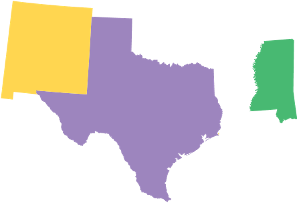 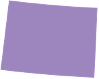 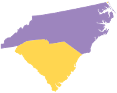 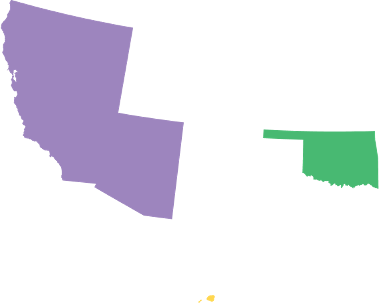 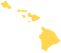 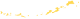 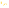 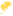 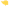 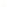 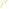 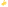 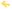 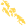 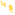 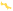 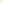 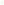 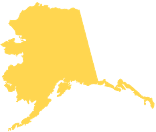 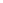 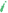 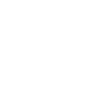 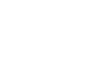 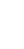 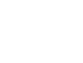 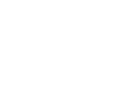 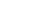 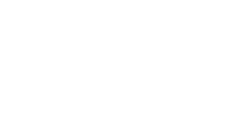 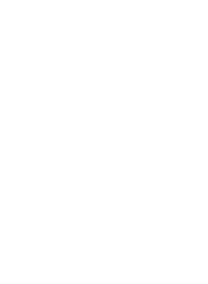 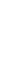 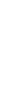 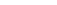 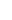 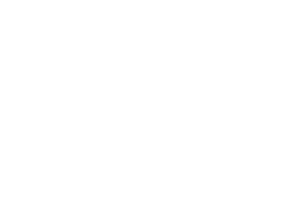 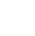 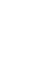 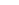 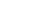 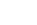 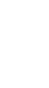 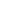 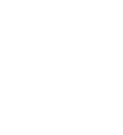 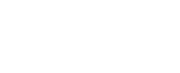 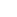 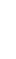 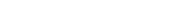 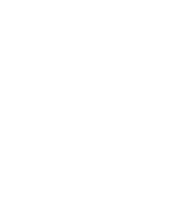 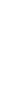 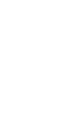 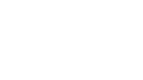 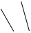 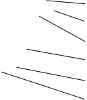 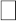 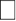 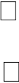 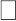 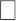 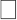 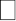 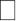 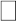 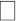 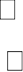 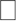 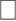 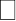 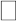 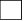 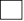 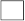 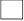 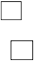 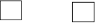 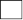 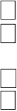 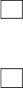 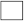 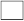 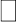 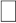 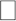 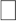 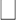 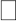 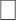 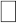 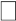 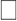 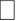 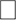 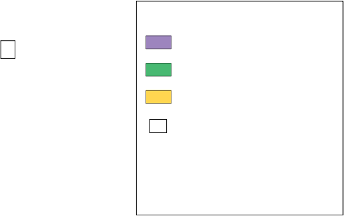 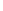 